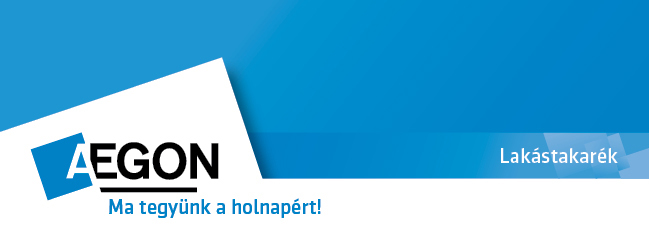 Tájékoztató a lakástakarék-számla értékesítését érintő,2014. augusztus 12-től érvényes változásokrólAegon Lakástakarék közvetítők részéreKedves Kollégák!Tájékoztatunk Benneteket, hogy 2015. augusztus 12-től módosul a termékpalettánk, amellyel új üzletszabályzat lép hatályba, és új ajánlati csomagokat vezetünk be. Új termékmódozatok és üzletszabályzat 2015. augusztus 12-tőlÚj terméket vezetünk be Kamat Fix Plusz névvel. Főbb jellemzői: Betéti kamat: 0,1%, hitelkamat 5,5%, kezelési költség 0%Válaszható megtakarítási idők: 45 hónap; 5; 6; 8; 10 év  Minimum 1 000 000 Ft, maximum 7 6000 000 Ft szerződéses összegSzámlanyitási díj 1%, melyből kedvezmény adható az alábbiak szerint:Ügyfél és értékesítési akciót csak ehhez a termékhez hirdetünk meg:PLUSZ1 ügyfélakció:50%-os számlanyitási díjkezdemény a legalább 5 éves megtakarítási idő választása esetén, amennyiben az ügyfél megadja a telefonszámát, melyen közvetlenül elérhető. PLUSZ 1 értékesítési akció:100% kötési jutalék kerül kifizetésre a számlanyitási díj befizetését követő jutalékszámfejtéskor amennyiben beérkezik a Hirdetmény feltételeit elfogadó nyilatkozat az Ajánlattal együtt.LSZB03 ügyfélakció: 100%-os számlanyitási díjkezdemény a legalább 5 éves megtakarítási idő választása esetén, amennyibenaz ügyfél rendelkezik legalább 25 000 Ft-os éves díjú lakásbiztosítással és megadja a telefonszámát, melyen közvetlenül elérhető.Megszüntetjük a 2 darabos határt, innentől bármennyi LTP köthető, ha a szerződők személye ugyanaz. LSZB03 értékesítési akció:100% kötési jutalék az első szerződésre, 50%-os jutalék az ezt követő LTP szerződésekre, amennyibena Hirdetmény feltételeit elfogadó nyilatkozat az ajánlattal beérkezik, és befizetésre kerül legalább 2 havi megtakarítás.ÖNYP02 ügyfélakció:100%-os számlanyitási díjkezdemény a legalább 5 éves megtakarítási idő választása esetén, amennyiben az önkéntes nyugdíjpénztár tagja, vagy új belépője, és megadja a telefonszámát, melyen közvetlenül elérhető.ÖNYP02 értékesítési akció:50% kötési jutalék kerül kifizetésre, amennyiben a Hirdetmény feltételeit elfogadó nyilatkozat az ajánlattal beérkezik, és befizetésre kerül legalább 2 havi megtakarítás 0,5%-ra csökken a jelenlegi Kamat Fix termék betéti kamata (jelenleg 0,75%). A termék elnevezése Kamat Fix 2-re változik. Ehhez a módozathoz nem kapcsolódik számlanyitási díjkedvezmény. Betéti kamat: 0,5%, hitelkamat 5,5%, kezelési költség 0%Válaszható megtakarítási idők: 4; 5; 6; 8; 10 év  Minimum 1 000 000 Ft, maximum 7 8000 000 Ft szerződéses összegSzámlanyitási díj 1% - kedvezmény nem adható0,5%-ra csökken a Kamat Fix VIP 2 termék betéti kamata (jelenleg 0,75%). A termék elnevezése Kamat Fix VIP 3-ra változik. A módozat továbbra is korlátozottan értékesíthető: dolgozóknak, csak KTI és az ÖHÜ hálózat megbízottjai és azok hozzátartozói, mint szerződők, vagy kedvezményezettek javára értékesíthető.Betéti kamat: 0,5%, hitelkamat 5,5%, kezelési költség 0%Válaszható megtakarítási idők: 4; 5; 6; 8; 10 év  Minimum 1 400 000 Ft, maximum 7 8000 000 Ft szerződéses összeg (minimum 10 000 Ft havi betét)Számlanyitási díj 0%Új ajánlati és online ajánlati csomagok Nyomtatványok érvényessége:Minden Partner részére 2015. augusztus 12-13-án a Gardia kiszállít megfelelő mennyiségű ajánlatot, terméktájékoztatót és az akciós szórólapokat Kiemelten felhívjuk a figyelmet, hogy a 2015. augusztus 12. vagy ezt követően dátummal aláírt LTPNY0001v2 verziószámú ajánlatok a Lakástakarék visszautasítja.  Ezen dátumtól kizárólag az LTPNY0001v3 verziószámú ajánlatok fogadhatók be, amelyek a 2015.08.12-től hatályos Üzletszabályzattal ellátott ajánlati csomagból származnak. A 2015. augusztus 11. és ezt megelőző aláírási dátummal beérkező LTPNY0001v2 verziószámú ajánlatokat 2015. szeptember 11-ig fogadja el, ezután visszautasítja! Az online felületeken természetesen automatikusan lecseréljük a kalkulátort és az ajánlatokat. Nyomtatványok CseréjeAz összegyűjtött régi ajánlati csomagokat ingyenesen lecseréljük.A csere lebonyolításának menete: Kérjük a Partnereinket, hogy a régi ajánlati csomagokat legkésőbb 2015. szeptember 15-ig EGYSZERRE küldjék el a Lakástakarék Értékesítés-támogatásnak Paku Patrícia nevére a 1091 Budapest, Üllői út 1. címre.A Lakástakarék Értékesítés-támogatás egy héten belül gondoskodik a beküldött csomagoknak megfelelő számú új ajánlati csomagokat ingyenes kiküldéséről a Gardián keresztül a részetekre.Az új ajánlati csomagok hamarosan rendelhetők lesznek a PKR-ben.Kérdéseitekkel forduljatok bizalommal Pintér Attilához, Meriáth Zsuzsához vagy Paku Patríciához.Köszönjük az együttműködéseteket!Lakástakarék Értékesítés-támogatás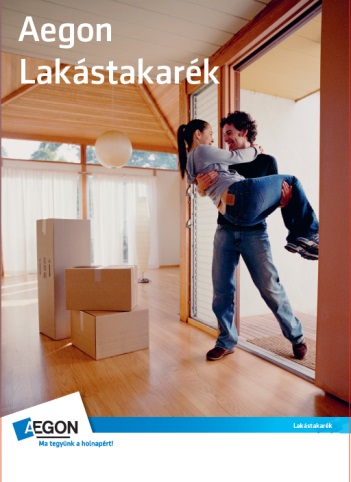 2015. augusztus 12-től kizárólag új ajánlati csomagok használhatók!Az új ajánlati csomagon a borító képet is lecseréltük, a könnyebb megkülönböztethetőség érdekében. 2015.08.11-IG HASZNÁLHATÓ, MEGSZŰNŐ NYOMTATVÁNYOK2015.08.11-IG HASZNÁLHATÓ, MEGSZŰNŐ NYOMTATVÁNYOK2015.08.12-TŐL HASZNÁLANDÓ, ÚJ NYOMTATVÁNYOK2015.08.12-TŐL HASZNÁLANDÓ, ÚJ NYOMTATVÁNYOKNyomtatvány nevePKR azonosítóNyomtatványazonosítóPKR azonosítóNyomtatvány azonosítóLakástakarék teljes ajánlati csomagLTPCS005Ajánlat: LTPNY0001v2Üzletszabályzat: LTPNY0021v2LTPCS010Ajánlat: LTPNY0001v3Üzletszabályzat: LTPNY0021v3Lakástakarék online ajánlati csomagLTPCS004 Üzletszabályzat: LTPNY0021v2LTPCS011Üzletszabályzat: LTPNY0021v3 Lakástakarék brosúra (terméktájékoztató)LTPCS006LTPM0002v2LTPCS012LTPM0002v3Lakástakarék tarifatáblaLTPCS007LTPM0008v3LTPCS007LTPM0008v4LSZB akció szórólapLTPCS009LTPM0013v6LTPCS014 LTPM0013v7ÖNYP akció szórólapLTPM0016 LTPCS015LTPM0016v2LTP Baba-Mama prospektus LTPCS009LTPM0010v2LTPCS013LTPM0010v3